                                                                                                                                                            Thanking you,                                                                                                                                                                    Yours Faithfully,                                                                                                                                                                             Prof. Jagtap. S. TNetaji Shikshan Sanstha's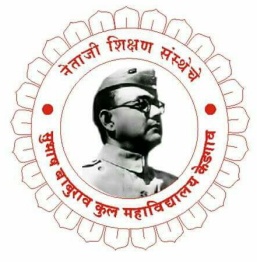 Netaji Shikshan Sanstha'sNetaji Shikshan Sanstha'sNetaji Shikshan Sanstha'sNetaji Shikshan Sanstha'sNetaji Shikshan Sanstha'sNetaji Shikshan Sanstha'sNetaji Shikshan Sanstha's       Subhash Baburao Kul Arts, Commerce & Science College       Subhash Baburao Kul Arts, Commerce & Science College       Subhash Baburao Kul Arts, Commerce & Science College       Subhash Baburao Kul Arts, Commerce & Science College       Subhash Baburao Kul Arts, Commerce & Science College       Subhash Baburao Kul Arts, Commerce & Science College       Subhash Baburao Kul Arts, Commerce & Science College       Subhash Baburao Kul Arts, Commerce & Science CollegeKedgaon, Tal: Daund, Dist: Pune-412203D         Department of Food Processing TechnologyKedgaon, Tal: Daund, Dist: Pune-412203D         Department of Food Processing TechnologyKedgaon, Tal: Daund, Dist: Pune-412203D         Department of Food Processing TechnologyKedgaon, Tal: Daund, Dist: Pune-412203D         Department of Food Processing TechnologyKedgaon, Tal: Daund, Dist: Pune-412203D         Department of Food Processing TechnologyKedgaon, Tal: Daund, Dist: Pune-412203D         Department of Food Processing TechnologyKedgaon, Tal: Daund, Dist: Pune-412203D         Department of Food Processing TechnologyKedgaon, Tal: Daund, Dist: Pune-412203D         Department of Food Processing Technology                   SYLLABUS COMPLETION REPORTTo, The Principal,S.B.Kul Arts, Commerce & Science College,Kedgaon.412203.Subject:  Syllabus Completion Report For The Academic Year 2021-22.Respected Sir,I am Prof.Jagtap S.T. mention that I have been given the following subject for teaching. I assure that I have completed the syllabus as per teaching plan of theory & practical subject satisfactorily. The syllabus completion details are as follows:Date:29/04/2022                   SYLLABUS COMPLETION REPORTTo, The Principal,S.B.Kul Arts, Commerce & Science College,Kedgaon.412203.Subject:  Syllabus Completion Report For The Academic Year 2021-22.Respected Sir,I am Prof.Jagtap S.T. mention that I have been given the following subject for teaching. I assure that I have completed the syllabus as per teaching plan of theory & practical subject satisfactorily. The syllabus completion details are as follows:Date:29/04/2022                   SYLLABUS COMPLETION REPORTTo, The Principal,S.B.Kul Arts, Commerce & Science College,Kedgaon.412203.Subject:  Syllabus Completion Report For The Academic Year 2021-22.Respected Sir,I am Prof.Jagtap S.T. mention that I have been given the following subject for teaching. I assure that I have completed the syllabus as per teaching plan of theory & practical subject satisfactorily. The syllabus completion details are as follows:Date:29/04/2022                   SYLLABUS COMPLETION REPORTTo, The Principal,S.B.Kul Arts, Commerce & Science College,Kedgaon.412203.Subject:  Syllabus Completion Report For The Academic Year 2021-22.Respected Sir,I am Prof.Jagtap S.T. mention that I have been given the following subject for teaching. I assure that I have completed the syllabus as per teaching plan of theory & practical subject satisfactorily. The syllabus completion details are as follows:Date:29/04/2022                   SYLLABUS COMPLETION REPORTTo, The Principal,S.B.Kul Arts, Commerce & Science College,Kedgaon.412203.Subject:  Syllabus Completion Report For The Academic Year 2021-22.Respected Sir,I am Prof.Jagtap S.T. mention that I have been given the following subject for teaching. I assure that I have completed the syllabus as per teaching plan of theory & practical subject satisfactorily. The syllabus completion details are as follows:Date:29/04/2022                   SYLLABUS COMPLETION REPORTTo, The Principal,S.B.Kul Arts, Commerce & Science College,Kedgaon.412203.Subject:  Syllabus Completion Report For The Academic Year 2021-22.Respected Sir,I am Prof.Jagtap S.T. mention that I have been given the following subject for teaching. I assure that I have completed the syllabus as per teaching plan of theory & practical subject satisfactorily. The syllabus completion details are as follows:Date:29/04/2022                   SYLLABUS COMPLETION REPORTTo, The Principal,S.B.Kul Arts, Commerce & Science College,Kedgaon.412203.Subject:  Syllabus Completion Report For The Academic Year 2021-22.Respected Sir,I am Prof.Jagtap S.T. mention that I have been given the following subject for teaching. I assure that I have completed the syllabus as per teaching plan of theory & practical subject satisfactorily. The syllabus completion details are as follows:Date:29/04/2022                   SYLLABUS COMPLETION REPORTTo, The Principal,S.B.Kul Arts, Commerce & Science College,Kedgaon.412203.Subject:  Syllabus Completion Report For The Academic Year 2021-22.Respected Sir,I am Prof.Jagtap S.T. mention that I have been given the following subject for teaching. I assure that I have completed the syllabus as per teaching plan of theory & practical subject satisfactorily. The syllabus completion details are as follows:Date:29/04/2022ClassClassSem.Subject CodeName of SubjectUnit / ChapterNo. Of Lecture allotted per WeekNo of Lecture taken to completeSyllabus Completed (Month)Syllabus Completed (Month)F. Y.FOODF. Y.FOODIIVFP2S06PBBusiness Communication1.Basis of Communication618Nov.Nov.F. Y.FOODF. Y.FOODIIVFP2S06PBBusiness Communication2. Media of Communication612Dec.Dec.F. Y.FOODF. Y.FOODIIVFP2S06PBBusiness Communication3. Listening as a Communication Tool625Jan.Jan.F. Y.FOODF. Y.FOODIIVFP2S06PBBusiness Communication4. Groups615Feb.Feb.F. Y.FOODF. Y.FOODIIVFP2S06PBBusiness Communication5. New Trends in Business Communication620Mar.Mar.S.Y.FOODS.Y.FOODIIIVFP3S08PBBusiness Management1. Management615JulyJulyS.Y.FOODS.Y.FOODIIIVFP3S08PBBusiness Management2. Planning615Aug.Aug.S.Y.FOODS.Y.FOODIIIVFP3S08PBBusiness Management3. Organizing and Staffing620Sep.Sep.S.Y.FOODS.Y.FOODIIIVFP3S08PBBusiness Management4.Direction and Motivation620Oct.Oct.S.Y.FOODS.Y.FOODIIIVFP3S08PBBusiness Management5. Controlling620Dec.Dec.S.Y.FOODS.Y.FOODIVVFP4S12PBMarketing Management1. Marketing Management615Nov.Nov.S.Y.FOODS.Y.FOODIVVFP4S12PBMarketing Management2. Marketing Segmentation615Dec.Dec.S.Y.FOODS.Y.FOODIVVFP4S12PBMarketing Management3. Marketing of Products620Jan.Jan.S.Y.FOODS.Y.FOODIVVFP4S12PBMarketing Management4. Logistic and Supply Chain Management620Feb.Feb.S.Y.FOODS.Y.FOODIVVFP4S12PBMarketing Management5. Emerging Trends in Marketing620Mar.Mar.